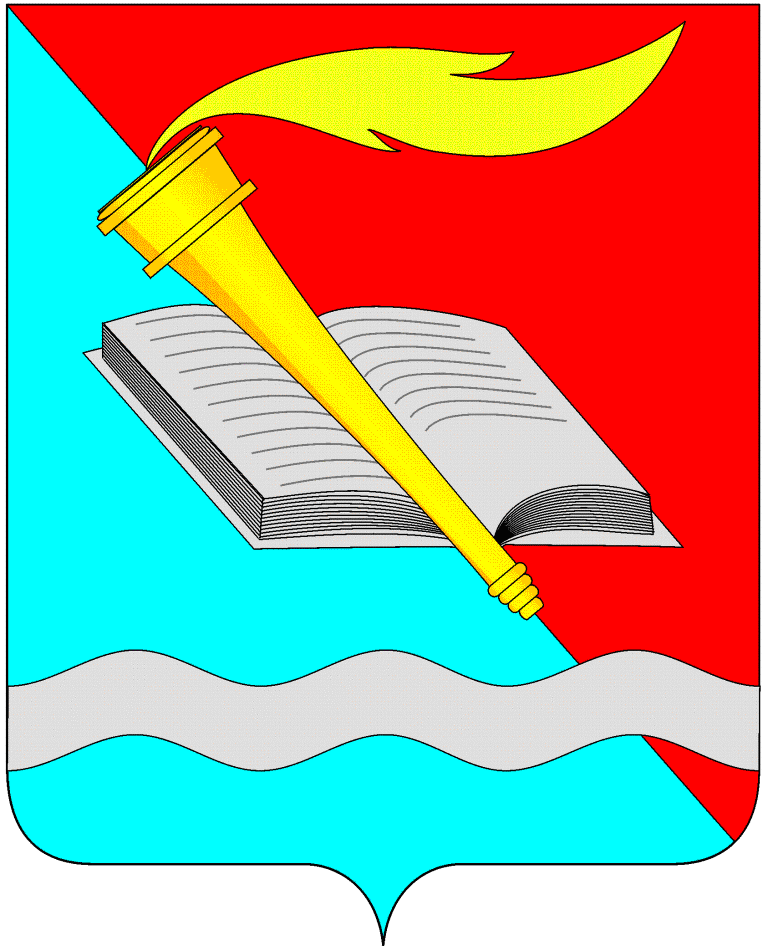 АДМИНИСТРАЦИЯ ФУРМАНОВСКОГО МУНИЦИПАЛЬНОГО РАЙОНА ПОСТАНОВЛЕНИЕ от   __20.04__2021                                                                                                  №   __255__г. Фурманов Об утверждении Документа планирования регулярных перевозок по муниципальным маршрутам на территории Фурмановского муниципального района на 2021 -2025 годыВ соответствии с Федеральным законом от  N 220-ФЗ "Об организации регулярных перевозок пассажиров и багажа автомобильным транспортом и городским наземным электрическим транспортом в Российской Федерации и о внесении изменений в отдельные законодательные акты Российской Федерации", постановлением администрации Фурмановского муниципального района от 16.06.216 № 468 «Об утверждении Порядка подготовки документов планирования регулярных перевозок муниципальных маршрутов на территории Фурмановского муниципального района»,  в целях установления перечня мероприятий по развитию регулярных перевозок пассажиров и багажа автомобильным транспортом в Фурмановском муниципальном районе и удовлетворения спроса населения Фурмановского муниципального района в организации перевозок пассажиров и багажа автомобильным транспортом по муниципальным маршрутам регулярных перевозок на 2021 - 2025 годы администрация Фурмановского муниципального района                           п о с т а н о в л я е т:1. Утвердить Документ планирования регулярных перевозок по муниципальным маршрутам на территории Фурмановского муниципального района на 2021 - 2025 годы (прилагается).2. Признать утратившими силу:постановление администрации Фурмановского муниципального района от 30.03.2018 №222 «Об утверждении Документа планирования регулярных перевозок по муниципальным маршрутам на территории Фурмановского муниципального района на 2018 - 2020 годы»; постановление администрации Фурмановского муниципального района от 23.08.2019 №669 «О внесении изменений в постановление администрации Фурмановского муниципального района от 30.03.2018 №222 «Об утверждении Документа планирования регулярных перевозок по муниципальным маршрутам на территории Фурмановского муниципального района на 2018 - 2020 годы».2. Настоящее постановление вступает в силу с момента его подписания.3. Контроль за исполнением постановления возложить на заместителя главы администрации Фурмановского муниципального района Клюева А.А.Ю. В. Устинова22131Приложение к постановлению
администрации Фурмановского  муниципального районаот __20.04__2021 г.   № _255_Документ
планирования регулярных перевозок по муниципальным маршрутам на территории Фурмановского муниципального района на 2021 - 2025 годыДокумент планирования регулярных перевозок по муниципальным маршрутам на территории Фурмановского муниципального района на 2021-2025 годы устанавливает перечень мероприятий по организации регулярных перевозок пассажиров и багажа автомобильным транспортом в Фурмановского муниципальном районе (далее – планируемые мероприятия).Планируемые мероприятия направлены на создание условий, обеспечивающих транспортное обслуживание населения, отвечающее требованиям безопасности и качества.Целью развития регулярных перевозок на территории Фурмановского муниципального района на период с 2021 по 2025 годы является повышение качественного уровня транспортного обслуживания населения с учетом социальных, экономических, экологических и иных факторов.В рамках реализации поставленной цели основными задачами развития регулярных перевозок по муниципальным маршрутам:- формирование оптимальной маршрутной сети регулярных перевозок на территории Фурмановского муниципального района;- совершенствование транспортной инфраструктуры и контроль за осуществлением регулярных перевозок пассажиров на территории Фурмановского муниципального района.Раздел 1. "Виды регулярных перевозок по муниципальным маршрутам"Раздел II. "План изменения муниципальных маршрутов"Раздел III. "План-график заключения муниципальных контрактов о выполнении работ, связанных с осуществлением регулярных перевозок по регулируемым тарифам и выдачи свидетельств об осуществлении перевозок по муниципальным маршрутам"Раздел IV. "План проведения иных мероприятий, направленных на обеспечение транспортного обслуживания населения"Глава Фурмановскогомуниципального районаР.А. СоловьевNп/пНомер и наименованиемуниципального маршрутаФактическийвид регулярныхперевозок намуниципальноммаршрутеПланируемыйвид регулярныхперевозок намуниципальноммаршрутеДата изменениявидарегулярныхперевозок1.101Фурманов - Юрьевскоепо регулируемым тарифампо регулируемымтарифамне планируется2.102Фурманов - Иванковопо нерегулируемымтарифампо нерегулируемымтарифамне планируется3.103Панино - ПТФ №3по нерегулируемымтарифампо нерегулируемымтарифамне планируется4.104ЛМЗ - Иванковопо нерегулируемымтарифампо нерегулируемымтарифамне планируется5.106Фурманов - Хромцовопо нерегулируемымтарифампо нерегулируемымтарифамне планируется6.107Фурманов - Игнатовскоепо регулируемымтарифампо регулируемымтарифамне планируется7.108Фурманов - Слабунинопо регулируемымтарифампо регулируемымтарифамне планируется8.109АТП - Иванковопо нерегулируемым тарифампо нерегулируемым тарифамне планируется 9.2Лицей№25-ул. Хлебниковапо нерегулируемым тарифампо нерегулируемым тарифамне планируется10.3
ДРСУ - ЦДТпо нерегулируемым тарифампо нерегулируемым тарифамне планируется11.4
Соц.проезд – Лицей №25по нерегулируемым тарифампо нерегулируемым тарифамне планируется12.5
ЦДТ - Автостанцияпо нерегулируемым тарифампо нерегулируемым тарифамне планируется13.110Широково - Михайловскоепо регулируемым тарифампо регулируемым тарифамне планируется№ п/пНомер и наименование муниципального маршрутаПланирование установления, изменения, отмены муниципальных маршрутовСодержание измененияДата изменения1.101Фурманов - Юрьевскоене планируется--2.102Фурманов - Иванковоне планируется--3.103Панино - ПТФ №3не планируется--4.104ЛМЗ - Иванковоне планируется--5.106Фурманов - Хромцовоне планируется--6.107Фурманов - Игнатовскоене планируется--7.108Фурманов - Слабуниноне планируется--8.109АТП - Иванковоне планируется-- 9.2Лицей№25-ул. Хлебниковане планируется--10.3
ДРСУ-ЦДТне планируется--11.4
Соц.проезд – Лицей №25не планируется--12.5
ЦДТ - Автостанцияне планируется--13.110Широково - Михайловскоене планируется--Nп/пНомер и наименование муниципального маршрутаСрок проведения закупки работ (открытого конкурса) в соответствии с Федеральным законом N 44- ФЗДата начала действия муниципального контрактаСрок проведения конкурсной процедуры в соответствии с Федеральным законом N 220-ФЗДата начала действия свидетельства об осуществлении перевозок по муниципальному маршруту1.101
 Фурманов - ЮрьевскоеДекабрь 2021 г.Январь 2022 г.--2.102
  Фурманов - Иванково---.3.103 
Панино – ПТФ №3---4.104 
ЛМЗ - Иванково---5.106 
Фурманов - Хромцово---6.107
Фурманов - ИгнатовскоеДекабрь 2021 г.Январь 2022 г.--7.108
Фурманов - СлабуниноДекабрь 2021г.Январь 2022 г.--8.109 
АТП - Иванково---9.2
Лицей №25 - ул. Хлебникова---03.09.201810.3
ДРСУ - ЦДТ---03.09.201811.4
Соц.проезд – Лицей №25---03.09.201812.5
ЦДТ - Автостанция---03.09.201813.110Широково - МихайловскоеДекабрь 2021г.Январь 2022 г.--Nп/пНомер и наименование муниципального маршрутаНаименование мероприятияСодержание мероприятияСрок выполнения мероприятия1.101
 Фурманов - Юрьевскоене планируется--2.102
  Фурманов - Иванковоне планируется--3.103 
Панино – ПТФ №3не планируется--4.104 
ЛМЗ - Иванковоне планируется--5.106 
Фурманов - Хромцовоне планируется--6.107
Фурманов - Игнатовскоене планируется--7.108
Фурманов - Слабуниноне планируется--8.109 
АТП - Иванковоне планируется--9.         2«Лицей№25 - ул.Хлебниковане планируется10.3 
ДРСУ - ЦДТне планируется--11.4
Соц.проезд – Лицей №25не планируется--12.5
ЦДТ - Автостанцияне планируется--13.110Широково - Михайловскоене планируется--